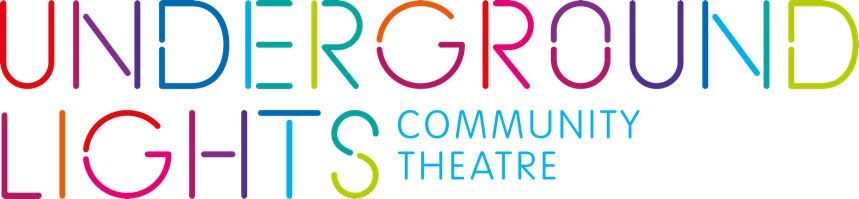 Trustee Application FormPlease read the Trustee Role Description and the Code of Conduct before completing this form.  Personal Details: Title: First Name(s): Surname: Address (for correspondence): Postcode: Telephone/Mobile: Email: Interest and Motivation: Please explain why you would like to apply for the position of trustee of Underground Lights. Skills, qualities and experience: Please tell us a little more about you and what experiences you feel make you suitable for this trustee role. You may wish to attach a separate CV to the application form. ReferencesPlease supply us with the names and contact details of two referees that we may contact to comment on your suitability for this role. These can be friends or colleagues, but not family members, and must have known you for six months or more. Name: Address: Postcode: Telephone/Mobile: Email: Name: Address: Postcode: Telephone/Mobile: Email: DeclarationPlease declare any criminal convictions. This will not necessarily prevent you from becoming a trustee but we must know so we can assess any risk and where appropriate put a plan in place. I declare that the information I have given in support of my application is, to the best of my knowledge and belief, true and complete. I understand that if it is subsequently discovered that any statement is false or misleading, or that I have withheld relevant information my application may be disqualified or, if I have already been appointed that appointment may be discontinued. Signed.......................................................Date.................................Thank you for completing this application form and for your interest in becoming a Trustee of Underground Lights. 